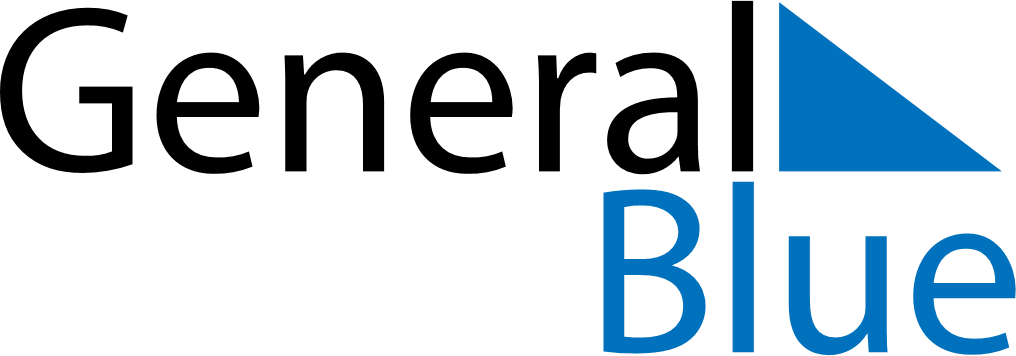 September 2022September 2022September 2022September 2022EthiopiaEthiopiaEthiopiaSundayMondayTuesdayWednesdayThursdayFridayFridaySaturday12234567899101112131415161617New Year’s Day181920212223232425262728293030Finding of the True Cross